1. Me, my family and friendsFoundation – Student’s cardLook at the photo during the preparation period. Make any notes you wish to on an Additional Answer Sheet. Your teacher will then ask you questions about the photo and about topics related to me, my family and friends. 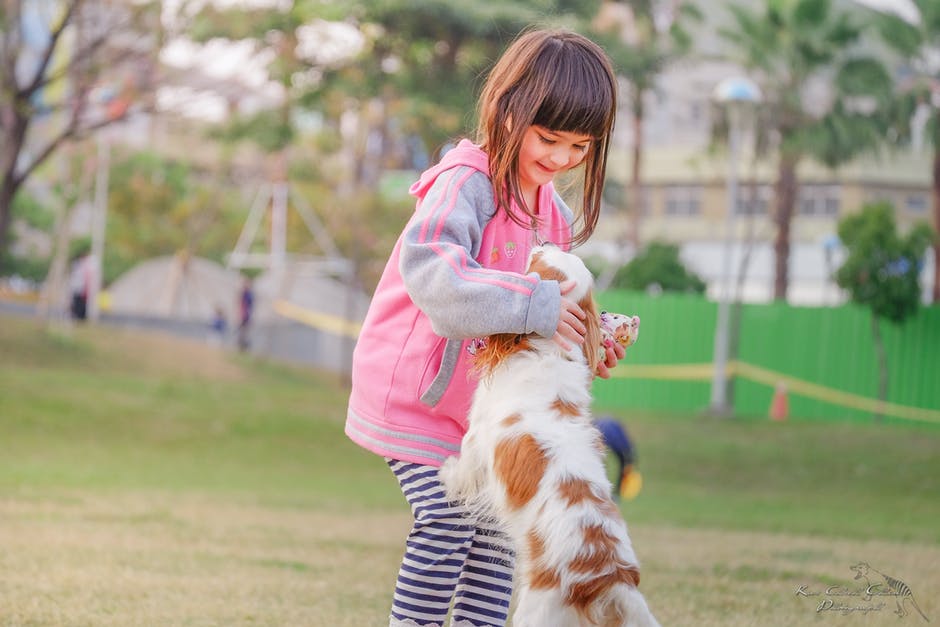 Your teacher will ask you the following three questions and then two more questions which you have not prepared. Qu’est-ce qu’il y a sur la photo ? As-tu un animal ?Qu’est-ce que tu as fait avec ta famille le weekend dernier ?1. Me, my family and friendsFoundation – Teacher’s cardTheme: Identity and cultureTopic: Me, my family and friendsThe maximum time for this part of the test is two minutes but may well be less than that for some candidates. Candidates may use any notes they have made during the preparation time. You begin the conversation by asking the candidate the first question ‘Qu’est-ce qu’il y a sur la photo?’ You then ask the remaining four questions in order. You may paraphrase the questions provided the same meaning is maintained, and you may repeat or paraphrase a question that the candidate does not understand. You should allow the candidates to develop their responses as well as they are able. However, do not go over the maximum time of two minutes for the questions and answers on the Photo card. Qu’est-ce qu’il y a sur la photo ? As-tu un animal ?Qu’est-ce que tu as fait avec ta famille le weekend dernier ?Décris ton rapport avec ta famille.Préfères-tu passer du temps avec ta famille ou avec tes copains ? Pourquoi ?1. Me, my family and friendsFoundation – ScriptTeacher: Qu’est-ce qu’il y a sur la photo ? Student : Sur la photo il y a une fille et elle joue avec un chien dans un parc. Je pense qu’elle est très contente et elle adore le chien. T : As-tu un animal ?S : Oui, j’ai un chat qui s’appelle Fluffy. Il a cinq ans et il est noir et blanc. J’adore mon chat parce qu’il est mignon. T : Qu’est-ce que tu as fait avec ta famille le weekend dernier ?S : Le weekend dernier, je suis allé(e) au cinéma avec ma famille. Nous avons regardé une comédie et le film était très amusant. T : Décris ton rapport avec ta famille.S : Je m’entends bien avec ma famille car mes parents sont gentils et j’aime mon frère aussi.T : Préfères-tu passer du temps avec ta famille ou avec tes copains ? Pourquoi ?S : Avec mes copains, parce que c’est plus amusant et on joue au foot dans le parc.1. Me, my family and friendsHigher – Student’s cardLook at the photo during the preparation period. Make any notes you wish to on an Additional Answer Sheet. Your teacher will then ask you questions about the photo and about topics related to me, my family and friends. Your teacher will ask you the following three questions and then two more questions which you have not prepared. Qu’est-ce qu’il y a sur la photo ? Quels sont les avantages d’avoir un animal ?Qu’est-ce que tu vas faire avec ta famille ce weekend ?1. Me, my family and friendsHigher – Teacher’s cardTheme: Identity and cultureTopic: Me, my family and friendsThe maximum time for this part of the test is three minutes but may well be less than that for some candidates. Candidates may use any notes they have made during the preparation time. You begin the conversation by asking the candidate the first question ‘Qu’est-ce qu’il y a sur la photo?’ You then ask the remaining four questions in order. You may paraphrase the questions provided the same meaning is maintained, and you may repeat or paraphrase a question that the candidate does not understand. You should allow the candidates to develop their responses as well as they are able. However, do not go over the maximum time of three minutes for the questions and answers on the Photo card. Qu’est-ce qu’il y a sur la photo ? Quels sont les avantages d’avoir un animal ?Qu’est-ce que tu vas faire avec ta famille ce weekend ?Voudrais-tu te marier à l’avenir ?Quelles sont les qualités de bons parents ?1. Me, my family and friendsHigher – ScriptTeacher : Qu’est-ce qu’il y a sur la photo ? Student : Sur la photo, il y a une jeune fille. Elle joue avec un chien dans un parc. Je ne sais pas si c’est son chien, mais elle l’aime beaucoup car elle sourit et elle ne semble pas avoir peur.T : Quels sont les avantages d’avoir un animal ?S : Ils sont très mignons et on peut jouer avec eux. De plus, si on a un chien, il faut le promener chaque jour et c’est bon pour la santé.T : Qu’est-ce que tu vas faire avec ta famille ce weekend ?S : Ce weekend, je vais aller au parc avec ma sœur. On va jouer soit au basket, soit au foot et je pense que ce sera amusant. T : Voudrais-tu te marier à l’avenir ?S : Oui, je voudrais me marier et je voudrais aussi avoir deux ou trois enfants.T : Quelles sont les qualités de bons parents ?S : Les bons parents sont gentils, compréhensifs et pas trop strictes ! Je pense que mes parents sont de bons parents.